											projektas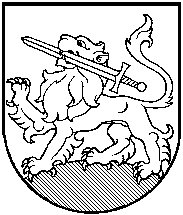 RIETAVO SAVIVALDYBĖS TARYBASPRENDIMASDĖL  NEGYVENAMŲJŲ PATALPŲ NUOMOS NE KONKURSO BŪDU 2019 m. sausio 24 d.  Nr. T1-RietavasVadovaudamasi Lietuvos Respublikos vietos savivaldos įstatymo 16 straipsnio 2 dalies  26 punktu, Lietuvos Respublikos valstybės ir savivaldybių turto valdymo, naudojimo ir disponavimo juo įstatymo  15 straipsnio 8 dalimi, Rietavo savivaldybės ilgalaikio materialiojo turto nuomos tvarkos aprašo 34 punktu, patvirtintu Rietavo savivaldybės tarybos 2014 m. gruodžio 18 d. sprendimu Nr. T1-220 „Dėl Rietavo savivaldybės ilgalaikio materialiojo turto nuomos tvarkos aprašo patvirtinimo“,  atsižvelgdama į Telšių rajono savivaldybės 1-ojo notaro biuro  notarės Jurgitos Kisieliūtės 2018 m. gruodžio 11 d. raštą Nr. S-110 „Dėl patalpų nuomos termino pratęsimo“, Rietavo savivaldybės taryba n u s p r e n d ž i a:1. Išnuomoti  Telšių rajono savivaldybės 1-ojo notaro biuro  notarei Jurgitai Kisieliūtei  ne konkurso būdu 2 metų laikotarpiui, Savivaldybei  nuosavybės teise priklausančias patalpas Rietavo m.,  Oginskių g. 10 (pastato unikalus Nr. 6890-5000-5010, patalpos pažymėtos indeksais – 1-16 – 17,08 kv. m, 1-17 – 9,25 kv. m, 1/6 dalį bendro naudojimo patalpų, pažymėtų indeksais 1-1, 1-9, 1-19,1-20 – 5,78 kv. m, ir 1/2 bendro naudojimo patalpų, pažymėtų indeksais 1-15,1-18 – 7,34 kv. m). Bendras nuomojamų patalpų plotas – 39,45 kv. m.  Patalpos išnuomojamos Telšių rajono savivaldybės 1-ojo notaro biuro  notarei Jurgitai Kisieliūtei,   teikiančiai Rietavo savivaldybės gyventojams notarines paslaugas.2. Nustatyti nuompinigių dydį – 1,14 Eur už 1 kv. m per mėn. 3. Įgalioti Rietavo savivaldybės administracijos direktorių Vytautą Dičiūną pasirašyti Savivaldybės ilgalaikio materialiojo turto  nuomos sutartį ir perdavimo ir priėmimo aktą.4. Sprendimas įsigalioja nuo 2019 m. vasario 24 d., pasibaigus 2010 m. liepos 28 d. Rietavo savivaldybės ilgalaikio materialiojo turto nuomos sutarties Nr. 1/R8-158 terminui.	       Sprendimas gali būti skundžiamas ikiteismine tvarka Lietuvos administracinių ginčų komisijos Klaipėdos apygardos skyriui (H. Manto g. 37, Klaipėda) arba Lietuvos Respublikos administracinių bylų teisenos įstatymo nustatyta tvarka Regionų apygardos administracinio teismo Klaipėdos rūmams (Galinio Pylimo g. 9, Klaipėda) per vieną mėnesį nuo šio sprendimo paskelbimo ar įteikimo suinteresuotai šaliai dienos.Savivaldybės meras						 RIETAVO SAVIVALDYBĖS ADMINISTRACIJOS FINANSŲ SKYRIUSAIŠKINAMASIS RAŠTAS PRIE SPRENDIMO  „DĖL  NEGYVENAMŲJŲ PATALPŲ NUOMOS NE KONKURSO BŪDU“ PROJEKTO2019–01–14Rietavas	 1. Sprendimo projekto esmė.	Sprendimo projekto esmė – išnuomoti Telšių rajono savivaldybės 1-ojo notaro biuro  notarei Jurgitai Kisieliūtei  ne konkurso būdu  Savivaldybei  nuosavybės teise priklausančias patalpas Rietavo m.,  Oginskių  g. 10, kurių plotas – 39,45 kv. m.	          2. Kuo vadovaujantis parengtas sprendimo projektas. 	           Projektas parengtas vadovaujantis Lietuvos Respublikos vietos savivaldos įstatymo 16 straipsnio 2 dalies  26 punktu, Lietuvos Respublikos valstybės ir savivaldybių turto valdymo, naudojimo ir disponavimo juo įstatymo 15 straipsnio 8 dalimi, Rietavo savivaldybės ilgalaikio materialiojo turto nuomos tvarkos aprašo 34 punktu, patvirtintu Rietavo savivaldybės tarybos 2014 m. gruodžio 18 d. sprendimu Nr. T1-220 „Dėl Rietavo savivaldybės ilgalaikio materialiojo turto nuomos tvarkos aprašo patvirtinimo“.                    3. Tikslai ir uždaviniai.                    Notarė J. Kisieliūtė  pateikė prašymą, kuriame prašo pratęsti nuomojamų patalpų sutarties terminą dvejiems metams, kadangi  2010 m. liepos 28 d. Rietavo savivaldybės ilgalaikio materialiojo turto nuomos sutartis Nr. 1/R8-158   su notare J. Kisieliūte  baigiasi 2019 m. vasario 23 d.  Notarė J. Kisieliūtė  nuo 2006 m. naudojasi šiomis patalpomis ir teikia  Rietavo savivaldybės gyventojams reikalingas paslaugas. Sprendimo projektu, siūloma  leisti jai nuomotis šias patalpas 2  metus, paliekant tą patį nuompinigių dydį.         4. Laukiami rezultatai.                    Sprendimo projektu siekiama patenkinti nuomininkų ir gyventojų interesus,  racionaliai išnaudoti turimas negyvenamąsias patalpas, gauti į biudžetą  lėšų iš patalpų nuomos.                   5. Kas inicijavo sprendimo  projekto rengimą.                  Savivaldybės administracijos Teisės ir finansų skyrius.                  6. Sprendimo projekto rengimo metu gauti specialistų vertinimai.                  Neigiamų specialistų vertinimų negauta.	     7. Galimos teigiamos ar neigiamos sprendimo priėmimo pasekmės.                  Neigiamų pasekmių nenumatyta.	     8. Lėšų poreikis sprendimo įgyvendinimui.                 Sprendimo įgyvendinimui biudžeto lėšų nereikės.     9. Antikorupcinis vertinimas.                  Šis spendimas antikorupciniu požiūriu nevertinamas.Finansų skyriaus vyresn. specialistė  (turtui)                                                     Vanda Galdikienė